NAME ……………………………………………………………. ADM NO……………GATITU MIXED SEC SCHOOLAGRI CULTURE FORM 3 MID TERM EXAM TERM 3 2014SECTION A (30 MARKS)Answer ALL Questions in the Spaces Provided(a)  What is a farming system?					 		(½mk) (b)  Highlight three factors that affect production scale.			       (1½mks) (i)  State four policies the Kenyan government should institute to reduce amount of imported goods.								 	(2mks) (ii)  Give two positive effects of wind in Agriculture.				(1mk)State four reasons why land should be prepared before onset of rains.	(2mks)Outline four circumstances under which one would choose to use surface irrigation.	(2mks)..(i)  What is salination.								(½mks) (ii)  State three effects of salination in crop production.			       (1½mks)Name two constituents of a breeding record.					 (1mk)Give a reason why nitrogenous fertilizers:						(1mk)Should be applied to moist soils (ii)  Should be applied to established crops:………………………………………………. (a)  State four disadvantages of using vegetative material in crop propagation.(2mks) (b)  Describe four importance of a nursery in crop propagation.			(2mks)List two methods of pruning crops.							(1mk)State four effects of too much nitrogenous fertilizers in production of tomatoes.(2mks) (a)  State four causes of land fragmentation and land sub-division.    	        (2mks) (b)  Classify weeds on the basis of plant morphology.				(1mk)State three effects of mass wasting (solifluction)				      (1½mks)Define the following terms:						          		(1mk)Integrated Pest Management:………………………………………………………….	 (ii)  Economic Injury Level (EIL): …………………………………………………………..State two reasons for burning sugarcane fields before harvesting.		(1mk) (a)	State two effects of early defoliation.					(1mk) (b)	State the law of substitution.					(1mk)Give two sites for Agroforestry trees.							(1mk)SECTION B (20 MARKS)Answer all the questions in this section in the spaces provided17. 	The drawing below shows leaves of a certain weed with different morphological characteristics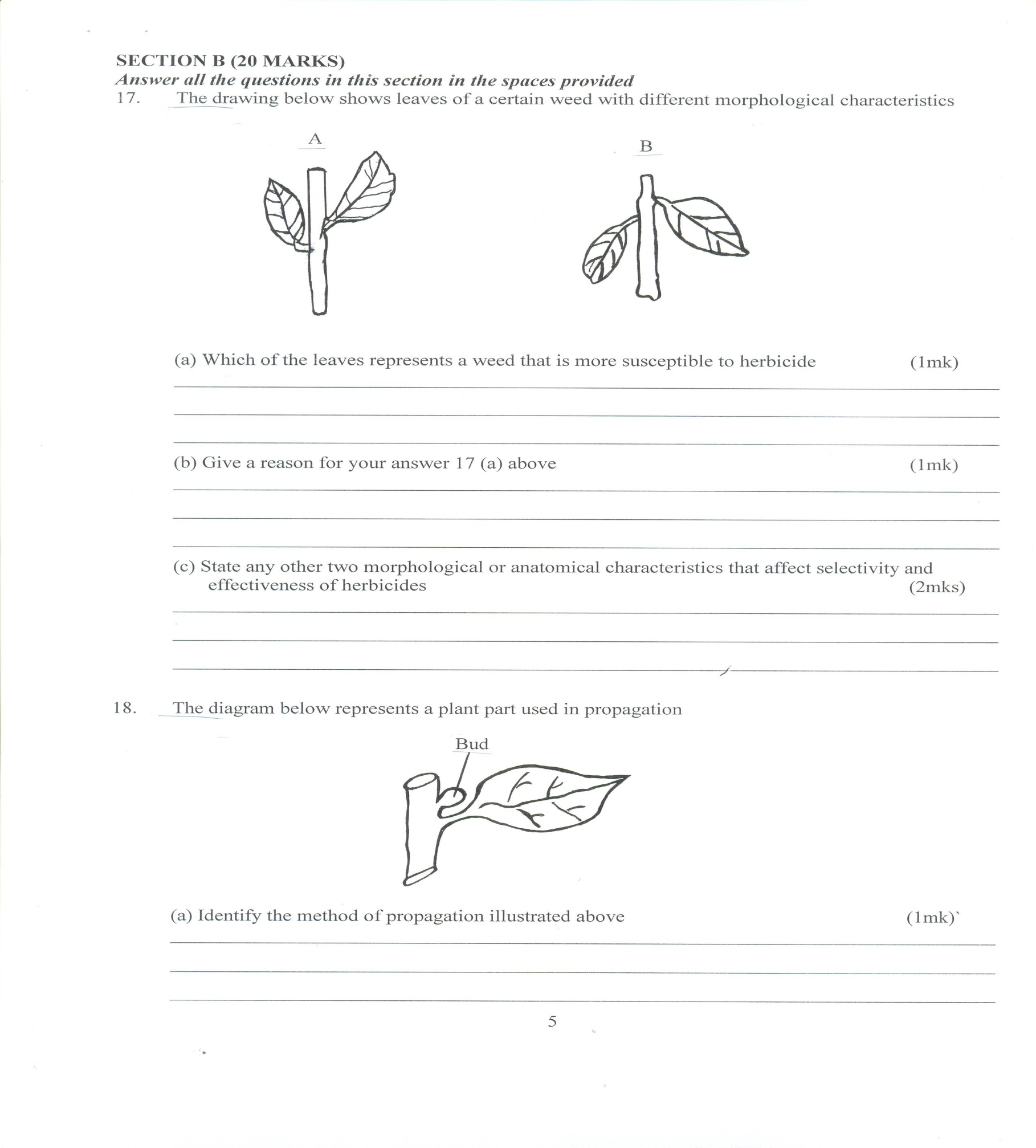 (a) Which of the leaves represents a weed that is more susceptible to herbicide 		(1mk)(b) Give a reason for your answer 17 (a) above						(1mk)(c) State any other two morphological or anatomical characteristics that affect selectivity and    effectiveness of herbicides 								(2mks)18. 	The diagram below represents a plant part used in propagation 	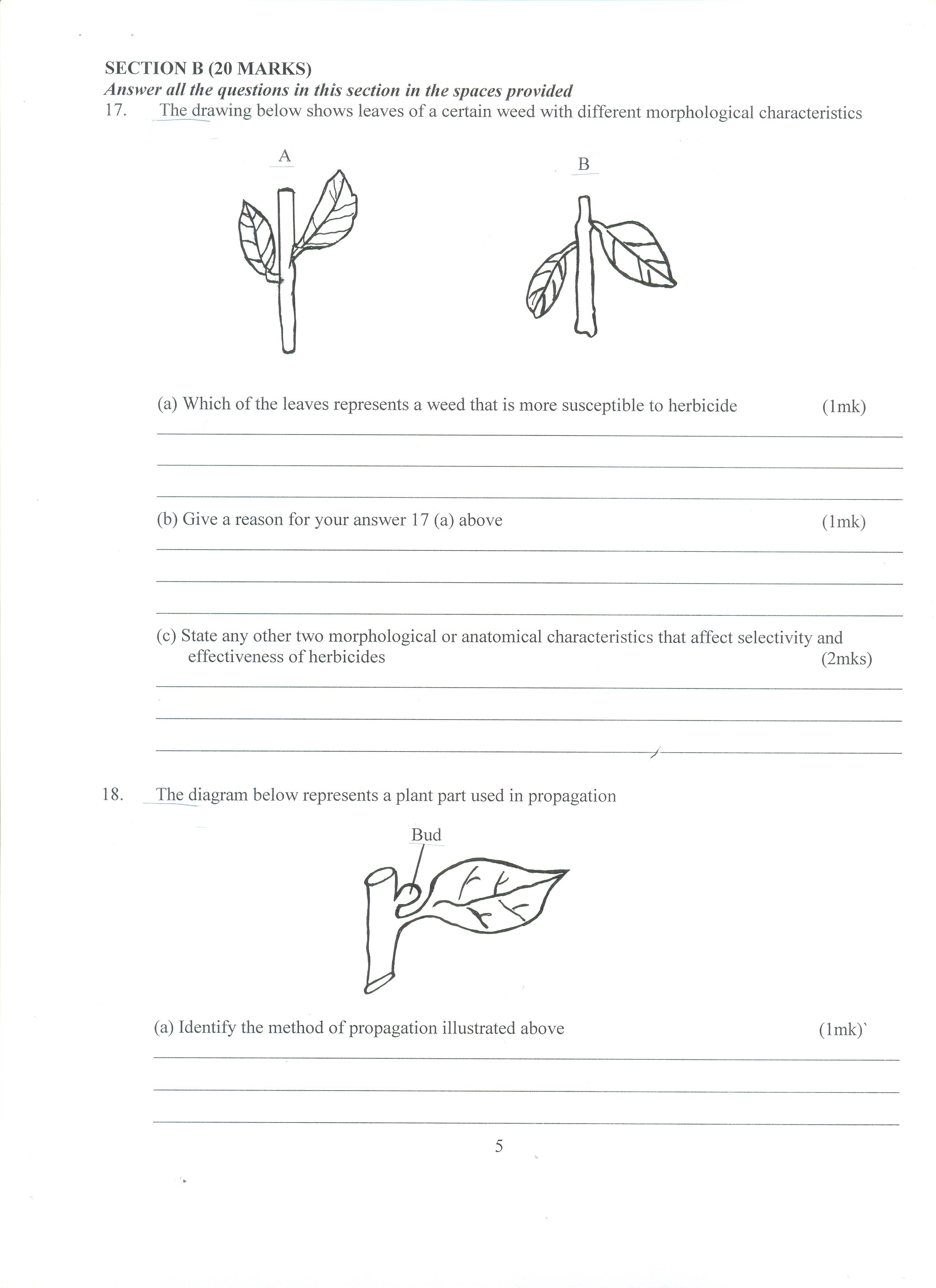 (a) Identify the method of propagation illustrated above					(1mk)`(b) Give two ways of treating the above named part of crop propagation 			(2mks)(c) Name two examples of crops which are propagated using the above named structure	(2mks)19. 	Below is a diagram showing a method of drainage. Use it to answer the questions that follow 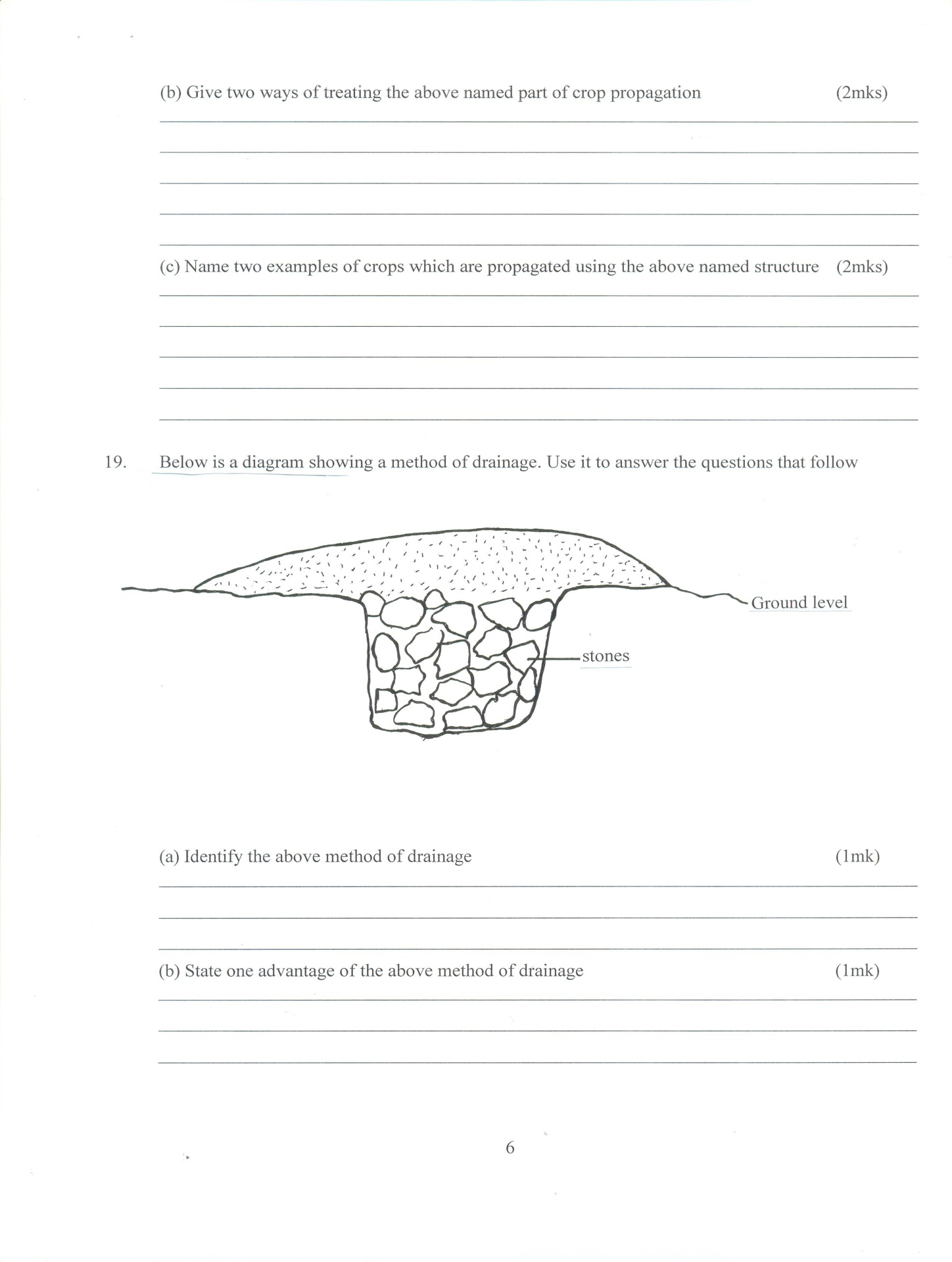 (a) Identify the above method of drainage 							(1mk)(b) State one advantage of the above method of drainage 					(1mk)(c) Outline four importance of drainage as a method of land reclamation 			(4mks)20. 	The illustration below shows a form of erosion. Study it carefully and answer the questions 	that follows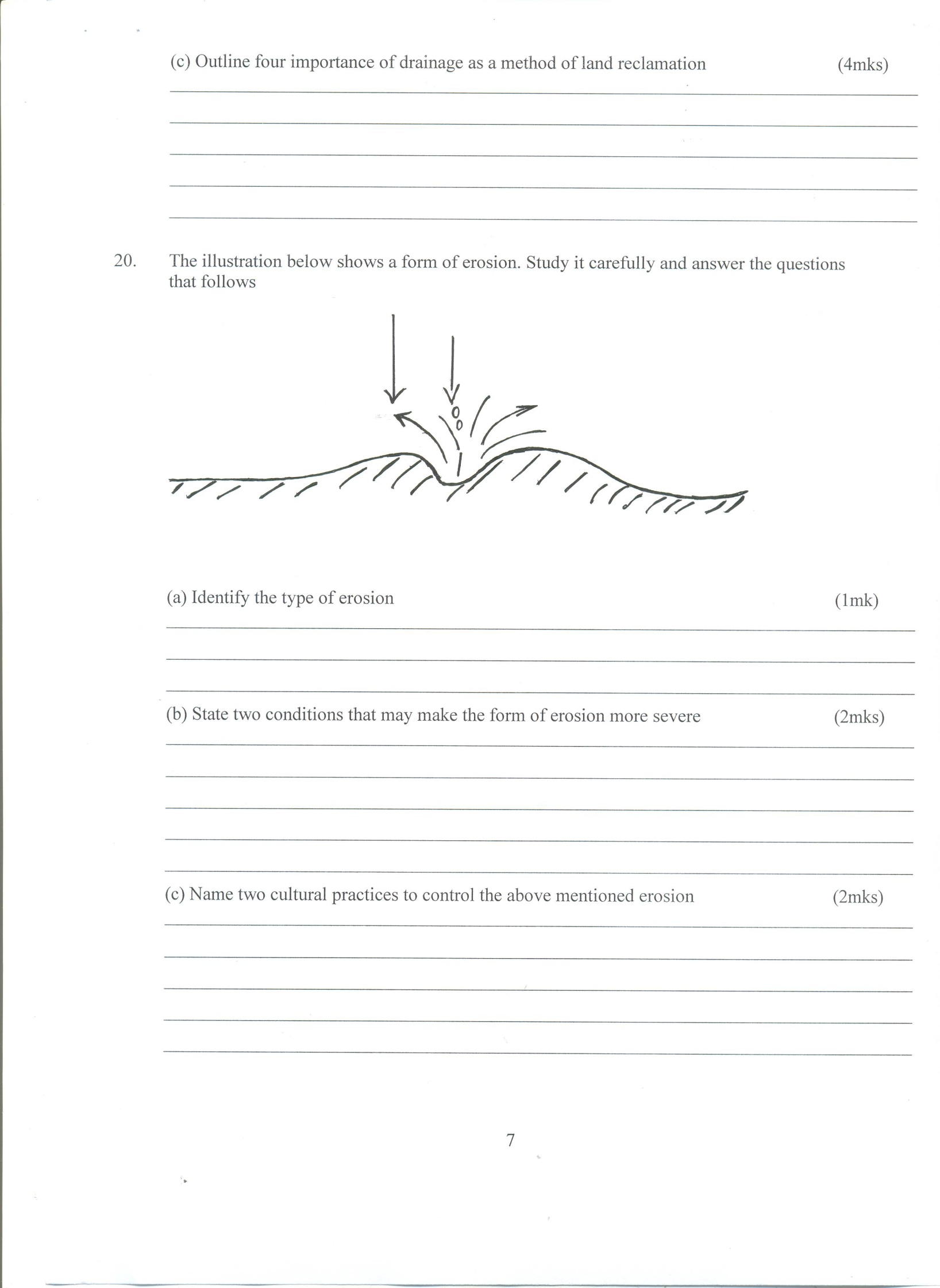 (a) Identify the type of erosion 								(1mk)(b) State two conditions that may make the form of erosion more severe 			(2mks)(c) Name two cultural practices to control the above mentioned erosion 			(2mks)21. (a) State and explain five types of soil erosion 			(10mks)      (b) State the culling methods of pest control					(10mks)